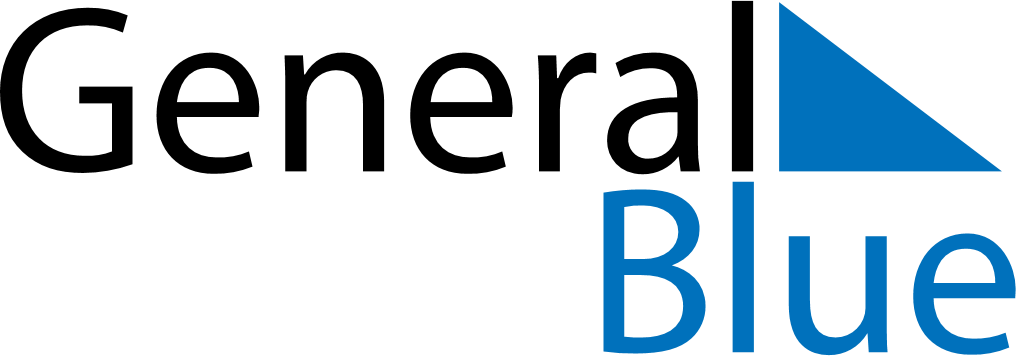 August 2022August 2022August 2022South AfricaSouth AfricaSUNMONTUEWEDTHUFRISAT12345678910111213National Women’s Day141516171819202122232425262728293031